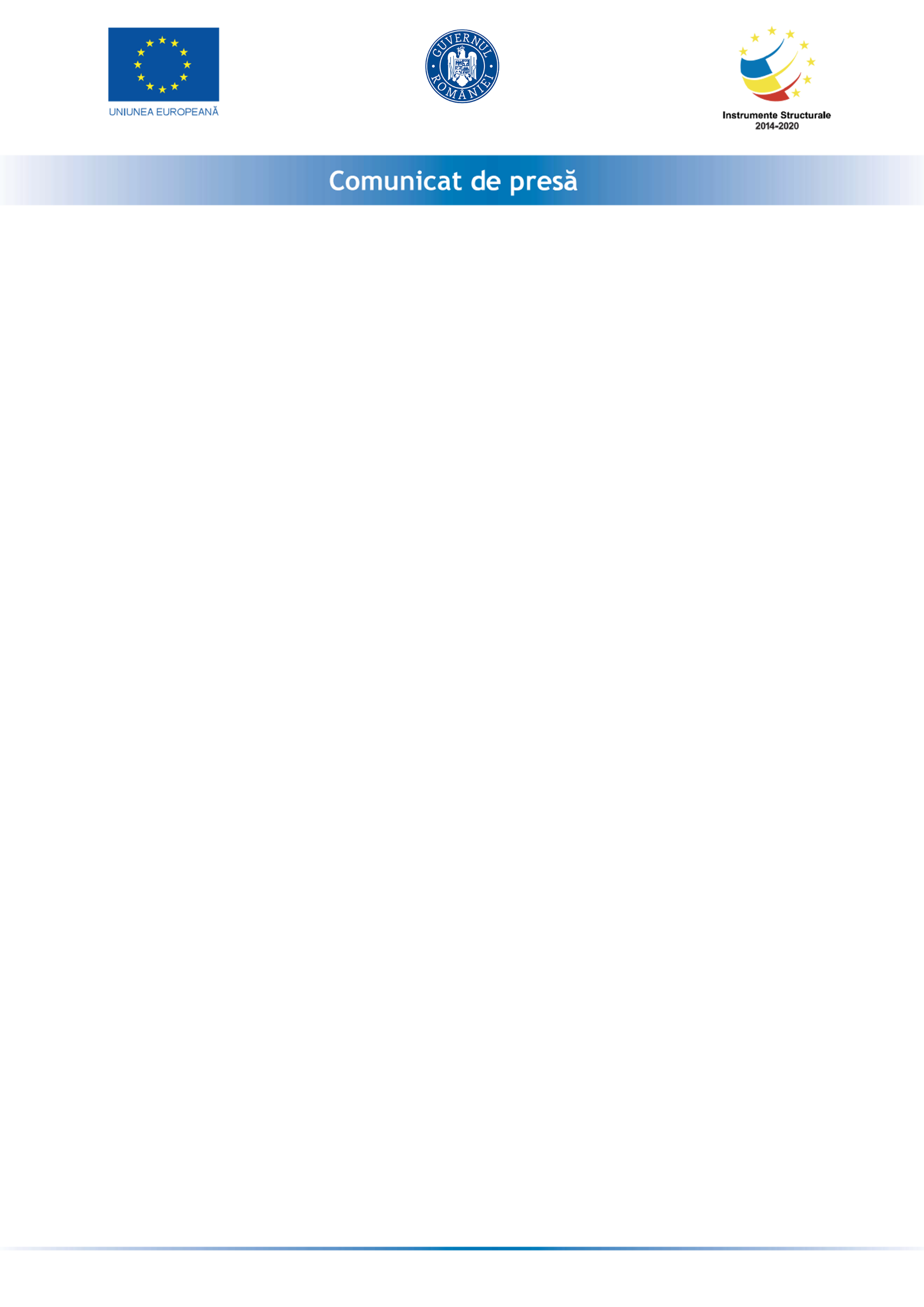 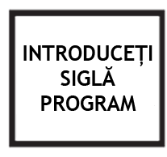 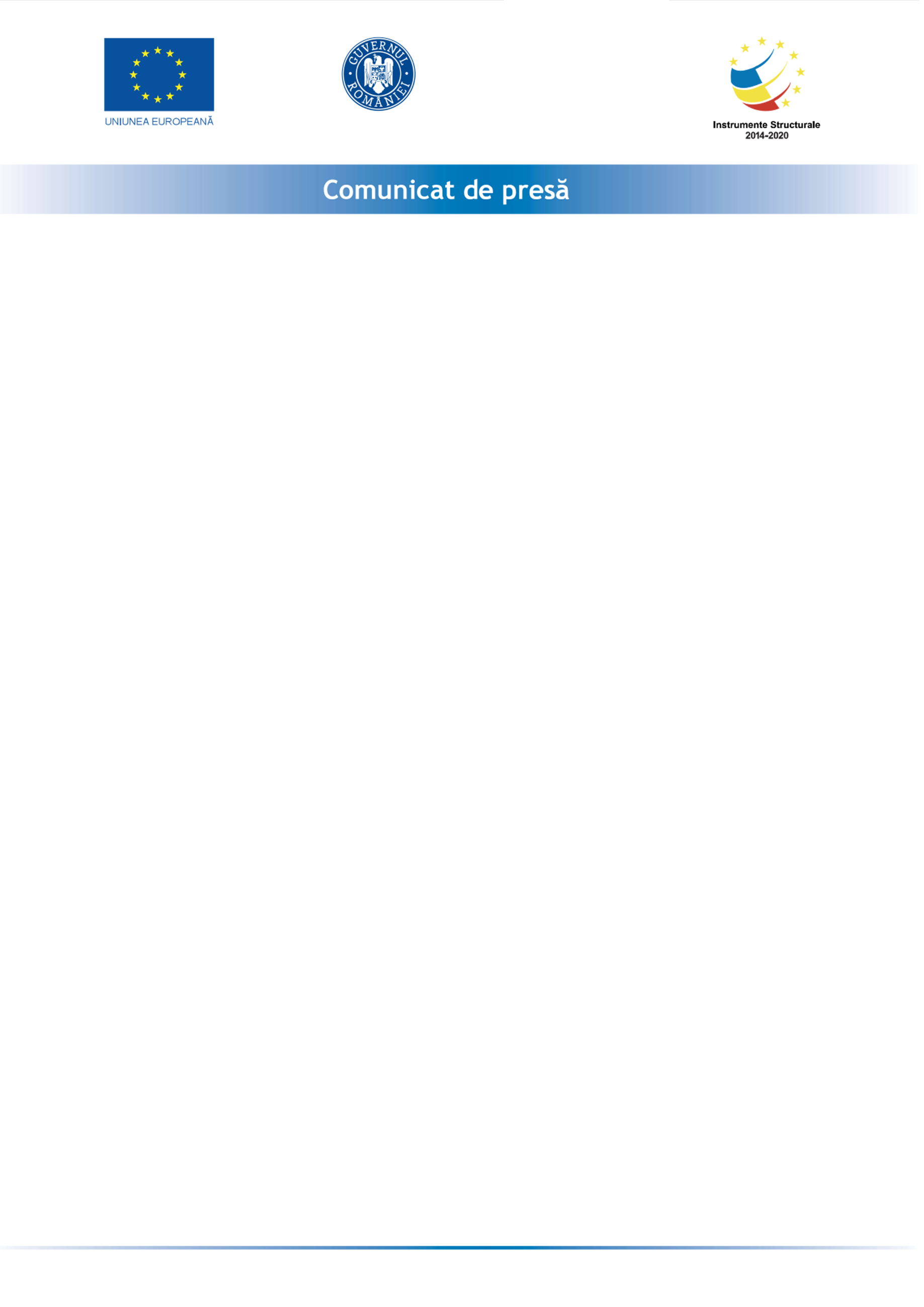 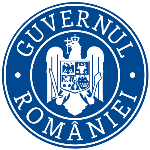 BIADIA STAR SRL anunta incetarea proiectul cu titlul ” Granturi capital de lucru pentru BIADIA STAR SRL” proiect nr RUE 2552  înscris în cadrul Măsurii ”Granturi pentru capital de lucru”, instituită prin OUG nr 130/2020.Proiectul se derulează pe o perioada de maxim 12 luni, începând cu data semnării contractului de finanțare cu Ministerul Economiei, Energiei si Mediului de Afaceri/ AIMMAIPE , respectiv 11.12.2020 . Obiectivul proiectului îl reprezintă sprijinirea BIADIA STAR SRLProiectul are printre principalele rezultate, următoarele: -menținerea activității pe o perioada de minim 6 luni,-menținerea/suplimentarea numărului locurilor de munca față de data depunerii cererii, pe o perioadă de minimum 6 luni, la data acordării granturilorValoarea proiectului este de 708629.655 (valoarea totala) din care : 616199.7  lei grant si 92429.955  lei cofinanțare.Proiect cofinanțat din Fondul  prin Programul Persoană de contact:Adresa: IAŞI, localitatea Valea Adâncă, str. Str. BAZEI, nr. 2H, judet IasiReprezentant legal: Munteanu Costel         E-mail: biancadiana24@yahoo.com